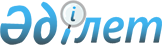 Об установлении квоты рабочих мест для трудоустройства граждан из числа молодежи, потерявших или оставшихся до наступления совершеннолетия без попечения родителей, являющихся выпускниками организаций образования, лиц, освобожденных из мест лишения свободы, лиц, состоящих на учете службы пробации на 2022 год
					
			С истёкшим сроком
			
			
		
					Постановление акимата города Усть-Каменогорска Восточно-Казахстанской области от 26 ноября 2021 года № 4827. Прекращено действие в связи с истечением срока
      В соответствии с подпунктом 2) пункта 1 статьи 18 Уголовно-исполнительного кодекса Республики Казахстан, подпунктами 7), 8), 9) статьи 9 Закона Республики Казахстан "О занятости населения", приказом Министра здравоохранения и социального развития Республики Казахстан от 26 мая 2016 года № 412 (зарегистрирован в Реестре государственной регистрации нормативных правовых актов за № 13898), акимат города Усть-Каменогорска ПОСТАНОВЛЯЕТ:
      1. Установить квоту рабочих мест для трудоустройства граждан из числа молодежи, потерявших или оставшихся до наступления совершеннолетия без попечения родителей, являющихся выпускниками организаций образования, лиц, освобожденных из мест лишения свободы, лиц, состоящих на учете службы пробации на 2022 год, согласно приложениям 1, 2 к настоящему постановлению.
      2. Контроль за исполнением настоящего постановления возложить на заместителя акима города Усть-Каменогорска по вопросам социальной сферы.
      3. Настоящее постановление вводится в действие с 1 января 2022 года. Квота рабочих мест для трудоустройства граждан из числа молодежи, потерявших или оставшихся до наступления совершеннолетия без попечения родителей, являющихся выпускниками организаций образования на 2022 год Квота рабочих мест для трудоустройства лиц, освобожденных из мест лишения свободы и состоящих на учете службы пробации на 2022 год
      Сноска. Приложение 2 в редакции постановления акимата города Усть-Каменогорска Восточно-Казахстанской области от 20.09.2022 № 3187 (вводится в действие по истечении десяти календарных дней после дня его первого официального опубликования).
					© 2012. РГП на ПХВ «Институт законодательства и правовой информации Республики Казахстан» Министерства юстиции Республики Казахстан
				
      Аким города Усть-Каменогорска 

Ж. Омар
Приложение 1 
к постановлению акимата 
города Усть-Каменогорска 
от 26.11.2021 года № 4827
    №
Наименование организации
Списочная численность работников (человек)
Размер квоты (% от списочной численности работников)
Количество рабочих мест (единиц)
1
Товарищество с ограниченной ответственностью "КазтеплоСПЕЦСТРОЙ" (по согласованию)
61
1
1
2
Товарищество с ограниченной ответственностью "Фирма НКГ" (по согласованию)
193
1
2
3
Коммунальное государственное учреждение "Средняя школа №18" отдела образования по городу Усть-Каменогорску управления образования Восточно-Казахстанской области (по согласованию)
105
1
1
4
Товарищество с ограниченной ответственностью "Уралэнергоцветмет" (по согласованию)
51
1
1
Всего
410
1
5Приложение 2 
к постановлению акимата 
города Усть-Каменогорска 
от 26 ноября 2021 года № 4827
   №
Наименование организации
Списочная численность работников (человек)
Размер квоты (% от списочной численности работников)
Количество рабочих мест (единиц)
1
Товарищество с ограниченной ответственностью "Железобетонный комбинат" (по согласованию)
215
1
2
2
Товарищество с ограниченной ответственностью "КазтеплоСПЕЦСТРОЙ" (по согласованию)
61
1
1
3
Товарищество с ограниченной ответственностью "УК ТРК" (по согласованию)
220
1
2
4
Товарищество с ограниченной ответственностью "Комбинат нерудных материалов" (по согласованию)
186
1
2
5
Товарищество с ограниченной ответственностью "Эмиль" (по согласованию)
688
1
7
6
Товарищество с ограниченной ответственностью "Комфорт DIY" (по согласованию)
231
1
2
7
Товарищество с ограниченной ответственностью "Казтепломонтаж" (по согласованию)
63
1
1
8
Товарищество с ограниченной ответственностью "Кондитер+" (по согласованию)
272
1
3
9
Товарищество с ограниченной ответственностью "Мегастрой Өскемен" (по согласованию)
145
1
2
10
Государственное комунальное предприятие на праве хозяйственного ведения "Өскемен Водоканал" акимата города Усть-Каменогорска
805
1
8
11
Товарищество с ограниченной ответственностью Өскеменспецкоммунтранс" (по согласованию)
165
1
2
12
Акционерное общество "Усть-Каменогорские тепловые сети" 
709
1
7
13
Товарищество с ограниченной ответственностью "Усть-Каменогорский конденсаторный завод" (по согласованию)
224
1
2
14
Коммунальное государственное предприятие на праве хозяйственного ведения "Таза Өскемен" акимата города Усть-Каменогорска
508
1
5
Всего
4492
1
46